		Accord		Concernant l’adoption de Règlements techniques harmonisés de l’ONU applicables aux véhicules à roues et aux équipements et pièces susceptibles d’être montés ou utilisés sur les véhicules à roues et 
les conditions de reconnaissance réciproque des homologations délivrées conformément à ces Règlements*(Révision 3, comprenant les amendements entrés en vigueur le 14 septembre 2017)_______________		Additif 15 : Règlement ONU no 16		Révision 10 − Amendement 1Complément 1 à la série 08 d’amendements − Date d’entrée en vigueur : 3 janvier 2021		Prescriptions uniformes relatives à l’homologation des :	I.		Ceintures de sécurité, systèmes de retenue, dispositifs de retenue 
pour enfants et dispositifs de retenue pour enfants ISOFIX
pour les occupants des véhicules à moteur	II.	Véhicules équipés de ceintures de sécurité, témoins de port de ceinture, systèmes de retenue, dispositifs de retenue pour enfants, dispositifs de retenue pour enfants ISOFIXet dispositifs de retenue pour enfants i-Sizes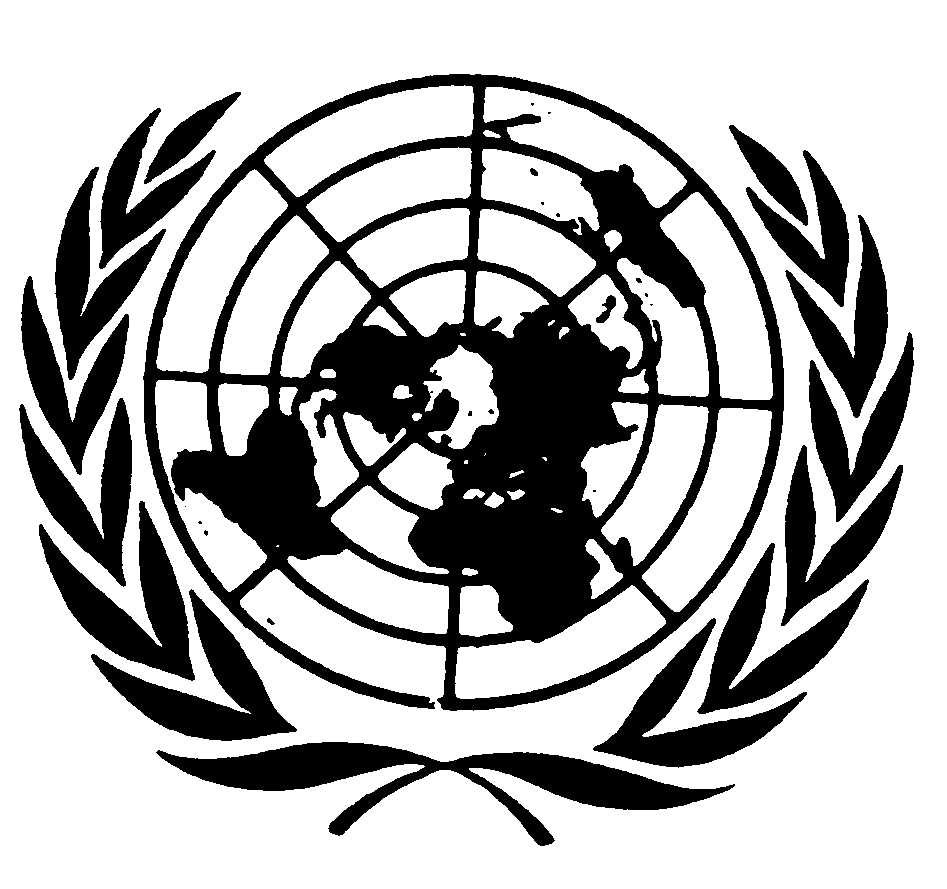 		Le présent document est communiqué uniquement à titre d’information. Le texte authentique, juridiquement contraignant, est celui du document ECE/TRANS/WP.29/
2020/51.Paragraphe 11.1, lire :« 11.1	Toute modification du type de véhicule ou de la ceinture ou du système de retenue, qui a une incidence sur ses caractéristiques techniques ou sa documentation technique telles que prescrites dans le présent Règlement, est notifiée à l’autorité d’homologation de type qui a homologué le type de véhicule ou le type de ceinture de sécurité ou de système de retenue. L’autorité peut alors : ».Annexe 1APoint 3.3, lire :« 3.3	Témoins de port de ceinture (indiquer oui/non2) ; ».E/ECE/324/Rev.1/Add.15/Rev.10/Amend.1−E/ECE/TRANS/505/Rev.1/Add.15/Rev.10/Amend.1E/ECE/324/Rev.1/Add.15/Rev.10/Amend.1−E/ECE/TRANS/505/Rev.1/Add.15/Rev.10/Amend.12 février 2021